H8–E24DESCRIPTIF TYPE POUR CAHIER DES CHARGES
La pose tramée du plafond suspendu sera réalisée avec des panneaux métalliques H8-E15 de chez PLAFOMETAL, en , de dimension , d’une hauteur de 7,5 mm et d’une épaisseur adaptée par PLAFOMETAL selon dimension demandée.Les cassettes seront  et équipés d’un complément acoustique Mise en œuvre Le plafond sera mis en œuvre sur un système d’ossatures T24 de chez PLAFOMETAL. Une coulisse de même teinte que l’ossature assurera la finition périphérique au droit des murs et des cloisons. Les cassettes reposeront sur l’ossature créant un joint creux de 24 x 8 pour une pose sur T24. L’ossature restera apparente dans sa totalité. La mise en œuvre sera conforme aux prescriptions de la norme DTU 58-1. Pour toute application spécifique, l’utilisateur devra s’assurer auprès de la société PLAFOMETAL que les caractéristiques techniques sont conformes à l’usage qu’il souhaite en faire.* Insérer votre choix dans la liste déroulante en couleurs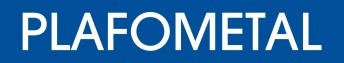 